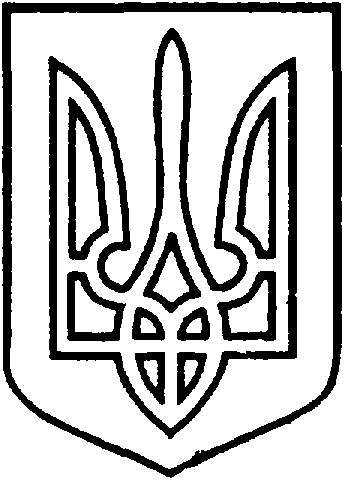 СЄВЄРОДОНЕЦЬКА МІСЬКА ВІЙСЬКОВО-ЦИВІЛЬНА АДМІНІСТРАЦІЯ  СЄВЄРОДОНЕЦЬКОГО РАЙОНУ  ЛУГАНСЬКОЇ  ОБЛАСТІРОЗПОРЯДЖЕННЯкерівника Сєвєродонецької міської  військово-цивільної адміністрації 16 квітня 2021  року                                                            		  № 471     Про затвердження складу Дорадчої ради з питань енергоефективності та енергозбереження Сєвєродонецької міської територіальної громади	Відповідно до Закону України «Про військово – цивільні адміністрації», Закону України «Про місцеве самоврядування в Україні», Закону України «Про захист персональних даних», з метою забезпечення виконання ініціативи Європейського Союзу «Угода Мерів», ініційованої Європейською Комісією від 15.01.2009р. зобовʼязую:	1. Затвердити склад Дорадчої ради з питань енергоефективності та енергозбереження Сєвєродонецької міської територіальної громади       (Додаток 1).	2. Розпорядження  підлягає оприлюдненню.	3. Контроль за виконанням даного розпорядження покласти на  заступника керівника Сєвєродонецької міської військово-цивільної адміністрації Сєвєродонецького району Луганської області Олега КУЗЬМІНОВА.Керівник Сєвєродонецької міськоївійськово-цивільної адміністрації  		                   Олександр СТРЮК 